   Full & Final Settlement (Demo Employee #6, February 2022)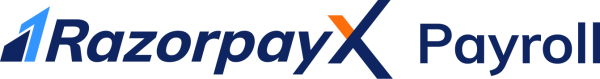 This is a computer generated statement and does not require a signature.ORGANIZATION EMPLOYEE IDRazorpay Software India Pvt Ltd CORP11194DATE OF BIRTH13/06/1984PAN- N/A -HIRING DATE01/04/2021TITLEGeneral ManagerUAN123456789000ESIC IP1214141121DAYS ON LEAVE0UNPAID LEAVES0LEAVE BALANCE13EMPLOYEE IDCORP11194LEAVE ENCASHMENT15LAST WORKING DAY REASON FOR LEAVING23/02/2022ResignationBASE SALARY10,268ADDITIONS13,120DEDUCTIONS0GROSS SALARY23,388PAYROLL REMARKSResignationEARNINGSBASIC SALARY5,134HOUSE RENT ALLOWANCE2,269SPECIAL ALLOWANCE715LEAVE & TRAVEL ALLOWANCE1,027ESI EMPLOYER CONTRIBUTION298PF EMPLOYER CONTRIBUTION825BONUS10,000LEAVE ENCASHMENT3,120EARNINGS23,388DEDUCTIONSESI EMPLOYEE CONTRIBUTION69ESI EMPLOYER CONTRIBUTION298PF EMPLOYEE CONTRIBUTION825PF EMPLOYER CONTRIBUTION825PROFESSIONAL TAX200DEDUCTIONS2,217TDS CALCULATIONEARNINGS3,75,162LESS: EXEMPTIONS1,400LESS: STANDARD DEDUCTION50,000LESS: OTHER DEDUCTIONS15,645TAXABLE INCOME3,08,117TOTAL TAX0TAX PAID ALREADY0TAX PAYABLE0NET PAYEARNINGS23,388LESS: DEDUCTION-2,217LESS: ADVANCE SALARY-9,824NET PAY11,347